FOR IMMEDIATE RELEASEFEBRUARY 1, 2024ARDEN JONES DROPS age tape 11CALIFORNIA SINGER/SONGWRITER/RAPPER SHARES LATEST IN ONGOING SERIES OF 3-SONG PROJECTS INCLUDING STANDOUT TRACK “been here before”UPCOMING LIVE SCHEDULE INCLUDES age tapes tourPLUS TWO FRIENDS’ BIG BOOTIE LAND SET FOR FEBRUARY 10 AT LOS ANGELES’ KIA FORUMage tape 11 AVAILABLE NOW VIA VNCLM_ X ATLANTIC RECORDS LISTEN HERE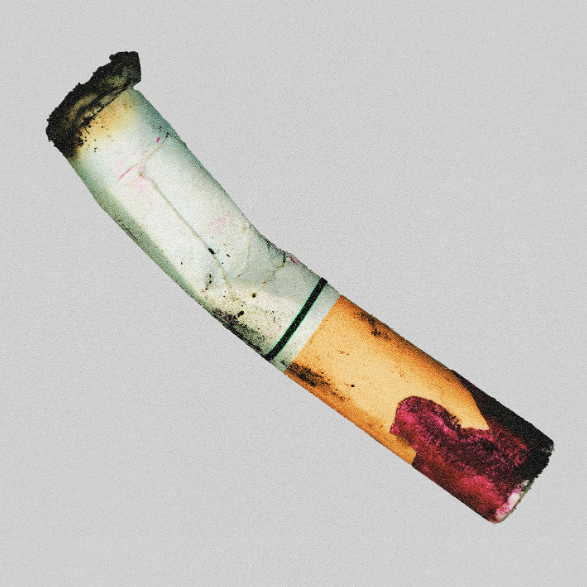 DOWNLOAD ASSETS HERE“Nobody keeps it real quite like Arden Jones.” – PEOPLECalifornia singer/songwriter/rapper Arden Jones has shared age tape 11, the latest installment in his groundbreaking age tape series of three-song releases shared on the first Thursday of each month. Highlighted by the anthemic “been here before,” along with “in between” and “living a lie,” age tape 11 is available now via vnclm_ x Atlantic Records HERE.Last month saw the age tape series return with age tape 10, featuring “hard enough to stay alive,” produced by Captain Cuts (UPSAHL, Carly Rae Jepsen), “indigo,” produced by Jason Suwito (Imagine Dragons, k.flay), and “count me in,” an exhilarating collaboration with California-based electronic trio Łaszewo (Matthew Ehrlich, Keeva Bouley, Justin De La Fuente). All three tracks are joined by official lyric videos streaming now at YouTube.“we took a long time trying to figure out how we were gonna roll out all this new music and just couldn’t get away with how much fun age tapes were,” says Jones. “so here you go – age tapes are back for 2024.”The new run of age tapes follows last year’s hit single, “Parachute” and remarkable run of live shows, including a sold-out string of age tape mini headline tours and shows alongside artists such as JVKE, Łaszewo, Louis The Child, and QUINN XCII. Next up, Arden will be rebooting his age tapes tour with dates across North America through March, as well performing at Two Friends’ third annual Big Bootie Land, set for February 10 at Los Angeles’ Kia Forum. For updates and additional information, please visit www.ardenjonesmusic.com/tour.ARDEN JONESage tapes tour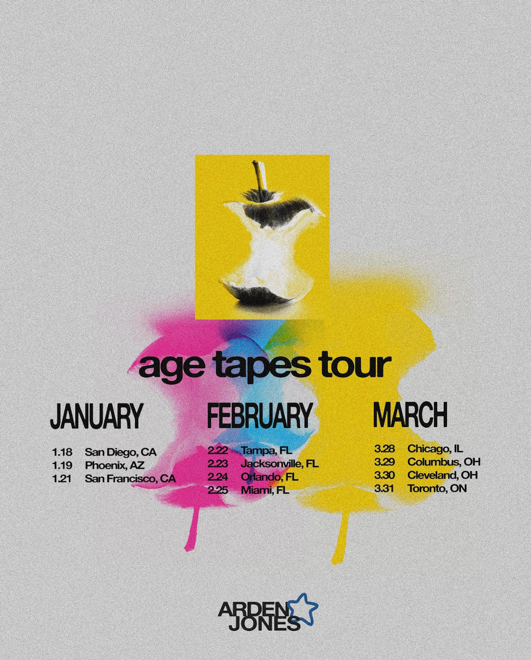 FEBRUARY22 – Tampa, FL – New World Brewery23 – Jacksonville, FL – Underbelly24 – Orlando, FL – Social 25 – Miami, FL – GrampsMARCH28 – Chicago, IL – Subterranean29 – Columbus, OH – Ace of Cups30 – Cleveland, OH – Mahalls31 – Toronto, ON – Drake UndergroundMORE ON ARDEN JONES:   Known for an irresistible pop approach that bottles the sunshine of an endless California summer, Arden Jones has already earned over 275M worldwide streams, more than 25M video views, and 1.5M monthly Spotify listeners, jump started by hugely popular tracks such as his vnclm_ x Atlantic Records single, “SMILE,” as well as viral hit, “Parallel Parking.” 2022 saw Jones kick off his groundbreaking age tape series, a string of ten unique releases shared on the first Thursday of every month throughout the year. Named among PEOPLE’s 2022 “Talented Emerging Artists You Should Be Listening to All Summer Long,” Jones – who has shared stages with fellow breakout pop stars such as Tai Verdes, Thomas Headon, and Chelsea Cutler – continues to make waves in the industry.CONNECT WITH ARDEN JONESWEBSITE | INSTAGRAM | SPOTIFY | TIKTOK | TWITTER | YOUTUBEFor press inquiries, please contact:
Jessica Nall // Jessica.Nall@atlanticrecords.comGabrielle Reese // Gabrielle.Reese@atlanticrecords.com